В 2023 году вся работа администрации была направлена на сохранение положительной динамики развития муниципалитета и настроена на динамичную и эффективную работу, на достижение конкретных результатов. Несмотря на непростое время, администрация городского поселения совместно с республиканскими и районными органами власти не прекращали работу по достижению результатов с помощью национальных проектов, федеральных и региональных программ, таких как: НП «Демография», «Безопасные и качественные автомобильные дороги», «Формирование современной городской среды»,  «Обеспечение жильем молодых семей». Главными задачами в работе Администрации является улучшение качества жизни, благополучия, безопасности и здоровья населения.  Сегодня вашему вниманию, в соответствии с действующим федеральным законодательством и Уставом муниципального образования «Яблоновское городское поселение», будет представлен отчёт о проделанной работе за 2023 год.  В отчёте о результатах деятельности наглядно будут продемонстрированы не только результаты работы, но и задачи на 2024 год.О бюджетеДля осуществления полномочий по решению вопросов местного значения и отдельных государственных полномочий, переданными Федеральными законами и Законами Республики Адыгея, ежегодно формируется и утверждается местный бюджет, который в течение года исполняется в соответствии с Бюджетным кодексом РФ.Бюджет поселения – основной финансовый документ, предназначенный для финансового обеспечения задач и функций муниципалитета.Бюджетная политика в 2023 году была ориентирована на безусловную реализацию действующих обязательств и направлена на решение социальных и экономических задач поселения, на обеспечение вовлечения граждан в процедуры общественного контроля и обеспечение их эффективности и результативности, обеспечение прозрачности бюджета, в том числе посредством публикации в средствах массовой информации и на официальном сайте администрации.  Основываясь на прозрачности бюджета, что население должно быть вовлечено во все созидательные процессы, до утверждения Советом народных депутатов бюджета на 2023-2025 годы были проведены публичные слушания, где проект бюджета был вынесен на рассмотрение нашим жителям. Далее проект бюджета на очередной финансовый год прошел внешнюю проверку на соответствие законодательству РФ контрольно-счетной комиссией и муниципальный финансовый контроль. После прохождения всех этапов формирования и рассмотрения проекта бюджета и получения положительного заключения контролирующих органов, решением Совета народных депутатов муниципального образования «Яблоновское городское поселение» № 4-1 от 23.11.2022 «О бюджете муниципального образования «Яблоновское городское поселение» на 2023 год и плановый период 2024 и 2025 годы» утвержден бюджет на 2023 год по доходам в сумме 287 167,14 тыс.руб. Расходы утверждены в сумме 297 830,84 тыс.руб. Установлен размер дефицита 10 663,70  тыс. руб. или 9,99 процента от общего объема налоговых и неналоговых доходов. Уточненный бюджет по доходам составил 544103,16 тыс.руб., по расходам– 563186,13 тыс. руб. Размер дефицита – 19082,9 тыс. руб. или 14,36 процента от общего объема налоговых и неналоговых доходов.В 2023 году поступление собственных доходов составило 147896,4 тыс.руб. Утвержденные плановые назначения в размере 132887,0 тыс.руб. исполнены на 111,3 процента. По сравнению с 2022 годом собственные доходы увеличились на 43257,4 тыс.руб.. Удельный вес налоговых и неналоговых поступлений в общем объеме доходов выглядит следующим образом:налог на доходы физических лиц – 40,2%земельный налог – 24,7 %налог на имущество физических лиц – 20,0 %акцизы по подакцизным товарам –3,8 %арендная плата за земельные участки – 6,1 %доходы от продажи земельных участков – 2,2 %единый сельскохозяйственный налог – 0,9 %доходы от сдачи в аренду имущества – 0,5 % прочие неналоговые доходы – 1,5 %Всего общая сумма межбюджетных трансфертов, поступивших из бюджетов других уровней составляет 382 250,8 тыс. руб. Межбюджетные трансферты направлены на реализацию проектов федеральных и республиканских программ:- «Безопасные и качественные дороги»;- «Формирование комфортной городской среды»;- «Обеспечение жильем молодых семей»;- выполнение передаваемых полномочий субъектов РФ в части содержания административных комиссий и военно-учетного стола». Расходные обязательства за 2023 год исполнены на 91,5 процента к общему объему годовых бюджетных назначений. При плане 563186,1 тыс. руб. объем фактических расходов составил 515537,4 тыс. руб. Причиной неполного освоения расходов в 2023 году является наличия обязательств по контрактам со сроком исполнения в 2024 году. Расходная часть бюджета распределена следующим образом:- дорожное хозяйство (дорожные фонды) – 349197,1 тыс. руб.;- благоустройство – 60034,6 тыс. руб.; - общегосударственные расходы -  56074,9 тыс. руб.; - культура и молодежная политика – 40524,4 тыс. руб.;- коммунальное хозяйство – 41,0 тыс. руб.;- социальная политика – 6345,3 тыс. руб.;- мобилизационная и вневойсковая подготовка  – 2640,5 тыс. руб.;- физическая культура и спорт – 529,7 тыс. руб.В течение финансового года в бюджет поселения внесены 4 изменения, в результате которых доходная часть бюджета была увеличена на 256936,02 тыс. руб., расходная часть на 265355,29 тыс. руб. Всего на рассмотрение Совета народных депутатов Администрацией муниципального образования было внесено 27 правовых актов. Также, по инициативе главы муниципального образования, проводились внеочередные заседания Совета народных депутатов, где рассматривались неотложные вопросы, возникающие в процессе осуществления полномочий, необходимых для реализации конкретных задач.Все проекты решений были поддержаны нашими депутатами, за что хочу выразить огромную благодарность всему депутатскому корпусу за тесное сотрудничество, оперативное решение требуемых задач и понимание того, что у нас нет времени на разногласия, есть время только на достижение конкретной цели: развитие поселения, улучшения качества жизни его жителей. Спасибо за проделанную совместную работу, за конструктивное сотрудничество в отчетном периоде.Уважаемые жители, вспоминая те цели и задачи, которые мы ставили перед собой в начале 2023 года, хочу отметить, что большинство из них мы с вами смогли решить.Так, благодаря Главе Республики Адыгея М.К.Кумпилову, главе МО «Тахтамукайский район» А.Х.Савву, муниципалитет продолжает участвовать в различных федеральных, региональных и муниципальных программах.По национальному проекту «Безопасные и качественные автомобильные дороги» в прошлом году были отремонтированы ул. Новая, ул. Щорса, ул. Лермонтова, ул. Красная, ул. Пролетарская. На стадии завершения строительство новой автомобильной дороги, названная в честь Героя России В.И.Заволянского подъездная автомобильная дорога к новой школе № 28. Строится новая автомобильная дорога (ул.Федченко), которая будет соединять ул. Гагарина с ул.Кима Пченушая - подъездная дорога к проектируемому пожарному депо, строится новая автомобильная дорога (ул.Розы Ким), которая будет соединять ул. Дорожную с ул. Фрунзе, завершена реконструкция ул. Строителей в п. Новый в результате чего разгрузится транспортный поток в центре посёлка Новый, дублер ул.Ленина. Выполнен капитальный ремонт автомобильной дороги по ул. Чибийская. Дополнительно построены два остановочных пункта по ул. Базовская.В рамках другой федеральной программы «Формирование комфортной городской среды» благоустроены две общественные  и три дворовые территорииОднако, в прошлом году удалось достигнуть не все цели. Но мы, совместно с районной администрацией продолжаем работу по решению тех задач, которые не удалось решить в прошлом году. На сегодняшний день уже определены лимиты на финансирование и администрацией МО «Тахтамукайский район» готовится процедура проведения аукциона на подбор подрядной организации для строительства физкультурно-оздоровительного комплекса (ФОК) в пгт.Яблоновский, ул.Ц.Теучежа. Работы планируются завершить до конца 2024 года. Также, для проведения соревнований и тренировочного процесса на территории нашего муниципалитета администрацией МО «Тахтамукайский район» уже произведена закупка оборудования модульной конструкции и сейчас готовится процедура проведения аукциона на подбор подрядной организации для установки на территории Школы № 3 «Модульного спортивного зала» площадью 1517 кв.м. Работы планируются завершить до 01.08.2024г.Теперь, с вашего позволения, рассмотрим более подробно основные характеристики деятельности администрации и меня как главы муниципалитета по различным отраслям отдельно.О жилищно-коммунальном хозяйстве, благоустройствеи санитарном контролеВажной задачей Администрации муниципального образования «Яблоновское городское поселение» является формирование и обеспечение комфортной и благоприятной среды для проживания населения, в том числе благоустройство дворовых и общественных территорий, направленных на создание благоприятных, здоровых и культурных условий жизни, трудовой деятельности и досуга населения. В муниципальном образовании «Яблоновское городское поселение» активно ведется жилищное строительство, появляются новые жилые микрорайоны. В настоящее время на территории поселения насчитывается более 345 многоквартирных домов. Из них, нуждающихся в благоустройстве 57 дворовых территорий многоквартирных домов. В 2023 году в рамках реализации Указа Президента Российской Федерации от 07 мая 2018 № 204 «О национальных целях и стратегических задачах развития Российской Федерации на период до 2024 года», в соответствии с Федеральным проектом «Формирование комфортной городской среды», входящего в состав национального проекта «Жилье и городская среда», выполнено Благоустройство общественной территории по ул. Школьная, 2/3 в пгт. Яблоновский стоимость работ составила 11 682 112,00 руб., а именно выполнены работы: устройство покрытия из цветной резиновой крошки толщиной 4 см, установка детского игрового оборудования, установка спортивного оборудования, установка декоративного уличного освещения, устройство парковочных карманов для автотранспорта, установка скамеек для отдыха и мусорных урн. Также в рамках федеральной программы «Формирование комфортной городской среды» в 2023 году выполнены следующие объекты:1). Капитальный ремонт (благоустройство) дворовых территорий: Дворовая территория по ул. Космическая д.41 в пгт. Яблоновский – Стоимость составила:      3 631 739 руб. 08 коп. 2). Дворовая территория по ул. Космическая д.41/1 в пгт. Яблоновский Стоимость составила: 6 554 747 руб. 00 коп. 3). Дворовая территория по ул. Космическая д.41/2 в пгт. Яблоновский Стоимость составила: 8 491 313 руб. 96 коп. В 2023 году выполнены работы по благоустройству общественной территории по ул. Гагарина (от ул. Кочубея до ул. Шоссейной) в пгт. Яблоновский, на стоимость 36 905 160 руб. 00 коп. По всей протяженности общественной территории произведены следующие виды работ: устройство новой ливневой канализации из железобетонных труб с ливнеприемными колодцами, устройство обочины из асфальтобетона с обрамляющим бортовым камнем, строительство пешеходных тротуаров с асфальтобетонным покрытием, устройство автобусных остановок с устройством заездных карманов, посадочных площадок и площадок ожидания, работы по ливнеотводу с проезжей части.В рамках федеральной программы «Формирование комфортной городской среды» в 2023 году осуществлены расходы в сумме 47 026 155 руб. 88 коп. В 2023 году наш муниципалитет  продолжил участие в национальном проекте «Безопасные и качественные автомобильные дороги». В рамках данного проекта отремонтированы следующие улицы:1). Реконструкция ул. Новая в пгт. Яблоновский (0,95 км). Стоимость составила: 64 666110 руб. 00 коп2). Капитальный ремонт ул. Лермонтова в пгт. Яблоновский (0,6 км). Стоимость составила: 45 777460 руб. 00 коп 3). Капитальный ремонт ул. Щорса в пгт. Яблоновский (0,75 км). Стоимость составила: 65 898840 руб. 00 коп4). Реконструкция ул. Пролетарская в пгт. Яблоновский (0,5 км). Стоимость составила: 66 656770 руб. 00 коп, 5). Реконструкция ул. Красная в пгт. Яблоновский (0,8 км). Стоимость составила: 70 564740 руб. 00 коп6). Реконструкция улицы Строителей от ул. Октябрьская до ул. Школьная в п. Новый(0,7 км), стоимость составила: 38 119 400,00 ₽За счет средств дорожного фонда Республики Адыгея заключены муниципальные контракты и ведутся работы по следующим улицам:1). «Строительство улицы имени Анатолия Николаевича Федченко в пгт Яблоновский, Тахтамукайского района, Республики Адыгея» стоимость контракта составила: 117 882 580,00 руб.,2). «Строительство улицы имени Валерия Ивановича Заволянского в пгт. Яблоновский, Тахтамукайского района, Республики Адыгея» стоимость контракта составила: 171 533 210 руб.,3). «Строительство улицы имени Розы Романовны Ким» в пгт. Яблоновский, Тахтамукайского района, Республики Адыгея, стоимость контракта составила:         71 927 610,00 руб.,4). Капитальный ремонт ул. Космическая в пгт.Яблоновский, Тахтамукайского района Республики Адыгея. Устройство недостающего тротуара, стоимость контракта составила: 9 755 920,00 руб., объект в стадии реализации,5). Капитальный ремонт улицы Гагарина от ул. Космическая до ул. Дорожная в пгт. Яблоновский, Тахтамукайского района Республики Адыгея. Устройство недостающего тротуара, стоимость контракта составила: 1 928 060,00 руб., объект завершен6). Капитальный ремонт автомобильной дороги по ул. Калинина от ул. Гагарина до ул. Лаухина и ул. Лаухина от ул. Калинина до пер.Шапсугский в пгт. Яблоновский, Тахтамукайского района, Республики Адыгея. Устройство недостающих тротуаров и парковочных карманов на 40 машиномест", стоимость контракта составила: 20 181 620,00 руб., объект завершен.При реконструкции и строительстве вышеуказанных дорог произведены работы по прокладке новых сетей водоснабжения ООО «КХ Яблоновское», ПАО «Газпром межрегионгаз Майкоп» произвели работы по переукладке отдельных участков газопровода, ПАО «Россети Кубань» провели работы по переносу опор линий электропередач.В рамках участия Администрации МО «Яблоновское городское поселение» в национальном проекте «Безопасные и качественные автомобильные дороги» в муниципальном образовании к 2030 году планируется привести в нормативное состояние более 20 км автомобильных дорог местного значения. В прошлом году также выполнены работы по ямочному ремонту автомобильных дорог местного значения с асфальтобетонным покрытием на сумму 1,5 млн. рублей, выполнены работы по устройству дорожной разметки на автомобильных дорог местного значения на сумму 1 121 636,00 руб., проводились работы по грейдированию дорог местного значения  в гравийном исполнении на сумму 995 000 рублей, с отсыпкой щебнем на сумму 2,5 млн. рублей, общим объемом щебнем 1600 куб. метров.Одной из проблем при прокладке ливнеотводных железобетонных раструбных труб по улицам, являются незаконные подземные врезки для сброса бытовых стоков, которые совершают нерадивые жители. Для выявления и ликвидации данного правонарушения привлекается специализированная техника (экскаватор), а также сотрудники Управления по охране окружающей среды и природным ресурсам Республики Адыгея, которые составляют административные протокола с целью привлечения виновных лиц к административной ответственности по ст. 8.2 КоАП РФ «Несоблюдение требований в области охраны окружающей среды при обращении с отходами производства и потребления». Ввиду того, что в рамках производства работ по ремонту и реконструкции автомобильных дорог, в зону производства работ попадают подземные и надземные инженерные коммуникации, а именно сети водоснабжения, электроснабжения, связи, канализации, газоснабжения, которые необходимо перенести, либо заменить, Администрация МО «Яблоновское городское поселение» выражает огромную благодарность всем ресурсоснабжающим организациям, которые оперативно и за собственные средства выполняют вышеуказанные работы.Вывоз твёрдых коммунальных отходов производится во всех населенных пунктах муниципального образования (пгт. Яблоновский, п. Новый, п. Перекатный), с численностью населения 59858 человека, что составляет 100%.Жителям многоквартирных домов и частного сектора услуга предоставляется в рамках публичной оферты. Типовой договор опубликован 9 октября 2018 года в республиканской газете «Советская Адыгея». Договор считается автоматически заключенным, если жители складируют твердые коммунальные отходы в установленных местах, а специалисты осуществляют их вывоз.Стоимость услуги регионального оператора в МО «Яблоновское городское поселение»:- с 01.01.2023г. стоимость услуги составляла 89 рублей 49 копеек для одного человека, проживающего в МКД, и 111 рублей 36 копейки для одного человека, проживающего в ИЖСВ эту стоимость входит своевременное транспортирование, обработка, утилизация и захоронение на полигоне твердых коммунальных отходов, а также крупногабаритных отходов. Вывоз строительного мусора возможен только при дополнительной оплате.В 2023 году в муниципалитете продолжены работы по прочистке и устранению засоров на существующих ливнеотводных каналах и ливневых трубопроводах, с использованием специализированной техники: самосвалы «Камаз», экскаваторы, промывочные машины «Крот».В рамках реализации муниципальной программы «Энергосбережение и повышение энергетической эффективности муниципального образования» в 2023 году выполнен комплекс работ по ремонту и модернизации уличного освещения, стоимость выполненных работ составила 2,5 млн. руб.В 2023 году Администрацией продолжены работы по поддержанию санитарного состояния, а именно, покос сорной и карантинной растительности, валка и образка деревьев, санитарная уборка мест общего пользования, противоклещевая обработка территории.КАПИТАЛЬНЫЙ РЕМОНТ МКДКапитальный ремонт многоквартирных домов некоммерческая организация «Адыгейский республиканский фонд капитального ремонта общего имущества в многоквартирных домах» осуществляет с 2015 года, за это время на территории МО «Яблоновское городское поселение» выполнен капитальный ремонт 55 МКД. С 2015 года по настоящее время на территории МО «Яблоновское городское поселение» улучшили свои жилищные условия 3255 человек в 55 многоквартирных домах, количеством квартир 1457.В Яблоновском городском поселении в программе кап.ремонта участвуют 339 многоквартирных домов. Размер взноса на капитальный ремонт общего имущества в МКД на 2023 год:9,45 рубля на 1 м2 в месяц (для домов, оборудованных лифтом);8,23 рубля на 1 м2 (дома без лифта высотой до трех этажей);7,95 рубля на 1 м2 (дома без лифта, выше трех этажей).В 2023 году по Яблоновскому городскому поселению суммарные начисления составили 56 181 729 руб. Процент Собираемости - 92%. Фактические поступления (оплата) – 51 687 190 руб Реализация краткосрочной программы капитального ремонта МКД в 2023 годуПроведены работы по ремонту кровель, фасадов, инженерных систем, установлены узлы учета тепловой энергии. Улучшены жилищные условия в 16 многоквартирных домах, 490 квартир, 1227 жителей.В 2024 году по Яблоновскому городскому поселению прогнозируются увеличение суммарных начислений до 62 млн. руб. так как с связи с высокой строительной активностью в программу будут включены новые дома, а также будет увеличен тариф. Планируемая к реализация краткосрочная программакапитального ремонта МКД в 2024гПланируется, что будут улучшены жилищные условия в 17 многоквартирных домах, 565 квартир, 1419 жителейО социально-экономическом развитииРазвитие муниципального образования «Яблоновское городское поселение» зависит от финансовой обеспеченности, инвестиционной привлекательности, состояния жилищно-коммунального хозяйства, инфраструктурной обеспеченности и инженерной инфраструктуры, развития малого бизнеса и многих других факторов, играющих важную роль в нашем муниципалитете. В состав муниципального образования «Яблоновское городское поселение» входит три населённых пункта: пос. Яблоновский, пос. Новый и пос. Перекатный. Территория муниципального образования составляет 1 370 га.Посёлок Яблоновский является вторым по количеству жителей населённым пунктом в Республике Адыгея после города Майкопа. Люди со всей страны из-за привлекательности жилищного фонда и ценовой категории выбирают наш муниципалитет для переезда на постоянное место жительство, поэтому численность населения муниципального образования «Яблоновское городское поселение» постоянно растёт. В настоящее время по официальным данным численность населения муниципального образования составляет 59858 человека, но численность фактически проживающего населения значительно больше, так как большинство жителей официально не регистрируются на территории поселения, поэтому реальную цифру назвать очень сложно. Но предварительным переписи населения, которая прошла 2023 г. население муниципалитета составляет порядка 70 тысяч человек.В 2023 году в муниципальном образовании «Яблоновское городское поселение» рождаемость составила 167 детей, а смертность - 306 человек. В 2023 году рождаемость увеличилась на 30 человек по сравнению с показателями 2022 года. Смертность в 2023 году снизилась на 5 человек.Стоит упомянуть о факторе, негативно влияющем на показатель рождаемости: это регистрация новорожденных на территории Краснодарского края. Данный фактор, влияя напрямую на статистические данные, искажает фактические цифры. Для примера, по данным ЗАГСа в 2023 году в муниципальном образовании Яблоновские городское поселение родилось 167 детей, при этом поставлено на учет в Яблоновской поликлинике 550 новорожденных. Таким образом, мы можем судить о колоссальной разнице между зарегистрированными детьми, и фактическим количеством рожденных в 2023 году и проживающих на территории нашего муниципалитета детей. В очередной раз призываю население производить регистрацию в муниципальном образовании, так как официальная регистрация детей за пределами муниципального образования частично препятствует решению проблемы перегруженности детских садов и школ, поскольку финансирование на строительство новых детских садов и школ зависит не от фактического количества заявлений на предоставление мест в школьные и дошкольные учреждения, не от фактической потребности, а от количества детей, официально зарегистрированных на территории муниципального образования. Говоря о необходимости регистрации детей на территории муниципального образования, хочу отметить, что в 2023 году действуют следующие меры поддержки семей с детьми, которые зарегистрированы при рождении по месту жительства в регионе:- согласно Постановлению Кабинета Министров Республики Адыгея от 17 октября 2011 г. N 212 "О Порядке и условиях предоставления многодетной семье единовременной выплаты на третьего ребенка или последующих детей, родившихся (усыновленных) начиная с 1 января 2012 года". Согласно действующей редакции, на третьего ребенка и последующих детей, зарегистрированных по месту жительства, выплачивается единовременное пособие в размере 50 000 рублей за счет республиканских средств; - в соответствии с Законом № 298 от 10 декабря 2019 года «О ежемесячной денежной выплате нуждающимся в поддержке семьям при рождении третьего ребенка или последующих детей", за счет средств Республики Адыгея производится ежемесячная денежная выплата нуждающимся в поддержке семьям при рождении третьего ребенка или последующих детей устанавливается одному из родителей при рождении после 31 декабря 2019 года третьего ребенка или последующих детей, рождение которых зарегистрировано органами записи актов гражданского состояния по месту жительства родителей на территории Республики Адыгея, до достижения ими возраста трех лет. В случае рождения одновременно двух и более детей, являющихся третьими или последующими детьми, ежемесячная денежная выплата устанавливается на каждого ребенка. Ежемесячная денежная выплата устанавливается в размере прожиточного минимума для детей, установленного в Республике Адыгея и составляет 12 415 руб.Численность детей в дошкольных учреждениях и школах:На территории муниципального образования находятся 6 дошкольных образовательных учреждений, а также 2 дошкольные группы: при 27й школе и при школе №13 п. Новый.Проектная мощность детских садов (включая дошкольные группы при школах №13 и №27) в 2023 г. составила 1 422 мест. Фактическое количество воспитанников – 3 578 детей. Общее количество воспитанников за 2023 год составило 3578 детей.Перегруженность в дошкольных учреждениях составила в 2023 году 2 156 мест, что на 29 мест меньше, чем в прошлом году (в 2022 г перегруженность составляла - 2185 мест). На территории муниципалитета расположено 5 муниципальных бюджетных образовательных учреждений, в том числе и 27 школа, в которой обучается большое количество детей, проживающих в нашем муниципалитете. Общее количество учащихся составляет 7 693 человек, педагогических работников – 285 человек.Общая проектная мощность школ – 3 365 мест.Перегруженность – 4 328 чел. Число педагогических работников в дошкольных учреждениях в 2022 г составляло 186 человек, а в 2023 г– 162 человека (на 24 меньше, чем в прошлом году). Число педагогических работников в общеобразовательных учреждениях в 2023 г– 285 человек, при этом нехватка учителей в Яблоновских школах составляет на сегодняшний день 34 педагога. Разрешение данной проблемы напрямую зависит от официальной цифры зарегистрированных на территории МО «Яблоновское городское поселение» граждан, поскольку размер выделяемых федеральных и региональных средств рассчитывается не от фактической потребности, а от количества населения, имеющих официальную регистрацию.Вопрос нехватки мест в школьных и дошкольных образовательных учреждениях решается сегодня в рамках национальных проектов благодаря Главе Республики Мурату Каральбиевичу Кумпилову. В рамках регионального проекта «Современная школа» нацпроекта «Образование» ведется строительство двух школ по 1100 ученических мест. Строительство новой школы №28 завершено, здание сдано в эксплуатацию и начнет функционировать с нового учебного года. Школа состоит из двух самостоятельных блоков – для учащихся начальных классов, а также среднего и старшего звена. Предусмотрены помещения для актового зала, двух спортивных и тренажерного залов, столовой, классы внеурочной деятельности, медпункт. Так же завершается строительство подъездной улицы к новой школе, которая будет носить имя Героя РФ Валерия Ивановича Заволянского.Строительство второй школы по ул. Заводской в Яблоновском идет полным ходом. Завершить строительство планируется к концу 2024 года.Обеспечение жильём молодых семей.В рамках реализации муниципальной программы «Обеспечение доступным и комфортным жильем и коммунальными услугами в муниципальном образовании «Яблоновское городское поселение» на 2021-2025 годы, утвержденной Постановлением Администрации муниципального образования «Яблоновское городское поселение» от 01.10.2020 года №590В 2023 году улучшили свои жилищные условия 2 (две) молодые многодетные семьи, выделено в рамках реализации программы из бюджета МО «Яблоновское городское поселение» 1 500 000 рублей, из федерального и республиканского бюджета Республики Адыгея бюджета выделено 3 399 453,11 руб.На сегодняшний день на учете в качестве нуждающихся в улучшении жилищных условий состоит 39 молодых семей. В 2024 году планируют улучшить свои жилищные условия 3 (три) молодые семьи, планируемое финансирование из бюджета МО «Яблоновское городское поселение» 2 500 000 рублей.Малое и среднее предпринимательство.Развитие малого и среднего предпринимательства является одним из основополагающих факторов повышения уровня жизни населения и развития экономики в целом. На территории МО «Яблоновское городское поселение» - около 600 действующих предприятий и около 350 индивидуальных предпринимателей в различных сферах: производство строй - материалов, строительство зданий и сооружений, оптовая и розничная торговля, а также аптеки, парикмахерские, ателье и прочие услуги.Подавляющее большинство малых и средних предприятий занимаются торговлей – 50%, строительством – 20%, более 30% предприятий сосредоточено в сфере услуг.С целью поддержки предпринимателей, на районном уровне создан и функционирует «Муниципальный центр поддержки малого предпринимательства в Тахтамукайском районе». Данный центр предоставляет микрозаймы индивидуальным предпринимателям, юридическим лицам и   самозанятым, являющимся гражданами Российской Федерации, зарегистрированным на территории Тахтамукайского района.Размеры займов, предлагаемых Заемщикам, в зависимости от группы ограничиваются следующими суммами:а) для самозанятых граждан – не более 150 000 рублей;б) для новых – не более 150 000 рублей;в) для начинающих – не более 300 000 рублей;г) для развивающихся – не более 500 000 рублей;д) для осуществляющих производство промышленной или сельскохозяйственной продукции, осуществляющих деятельность не менее одного года – не более 2 000 000 рублей при наличии прибыли;е) для нуждающихся в приобретении основных средств, осуществляющих деятельность не менее шести месяцев – не более 2 000 000 рублей.Микрозаймы выдаются на срок не более трех лет в случае суммы микрозайма более 200 000 рублей и не более двух лет в случае суммы микрозайма до 200 000 рублей.На региональном уровне функционируют различные автономные учреждения и фонды, оказывающие консультационную, организационную и финансовую поддержку субъектам малого и среднего предпринимательства на льготных условиях за счет средств регионального и федерального уровней бюджетов. Так, например, Фонд поддержки малого предпринимательства Республики Адыгея предоставляет займы различным категориям предпринимателей от 5 до 10 процентов годовых в размере до 5 миллионов рублей сроком до трех лет.Ярмарка выходного дня.С 2014 года Администрацией МО проводятся ярмарки выходного дня, пользующиеся большим спросом как у населения, так и у предпринимателей Республики Адыгея и Краснодарского края. Количество участников за 2023 год составило около 85 юридических и физических лиц, предлагающих качественную продукцию сельского хозяйства по ценам ниже рыночных. В 2023 году количество фактически проведенных ярмарок составило 38. Уважаемые жители, хочу вам напомнить что ярмарка выходного дня работает в круглогодичном режиме и проводится каждую субботу с 7-00 до 16 – 00 перед домом культуры «Факел». В перечень продуктов, представленных на ярмарке, входят молочные и мясные продукты, хлебобулочные изделия, овощи и фрукты. При этом в летний период разрешено торговать исключительно плодово – овощной продукцией. Во избежание повышения цен на муниципальной ярмарке, администрацией производится постоянный мониторинг цен представленной продукции. Деятельность по закупке товаров, работ, услуг для МО «Яблоновское городское поселение»Одним из механизмов повышения эффективности и результативности использования средств местного бюджета, обеспечения гласности и прозрачности осуществления закупок, предотвращения коррупции и других злоупотреблений в сфере закупок является муниципальный заказ, который формируется путём проведения конкурентных способов закупки согласно Федерального закона от 05 апреля 2013 года № 44-ФЗ «О контрактной системе в сфере закупок товаров, работ, услуг для обеспечения государственных и муниципальных нужд».Администрацией муниципального образования в 2023 году было проведено 25 конкурентных процедур определения поставщиков (подрядчиков, исполнителей). Стоимость заключенных контрактов составила 355 694 947, 61 руб. Из них 22 контракта на общую сумму 246 969 087,61 руб. исполнены в 2023 году и 3 контракта на общую сумму 108 725 860,00 работы по которым будут завершены в 2024 году.Также в 2023 году было проведено 2 аукциона со сроком исполнения в 2024 году на общую сумму 169 434 410,00 рублей, на основании которых заключены контракты на строительство улицы имени Розы Ким и на реконструкцию улицы Коммунаров от ул. Пушкина до ул. Новая.Профилактика коррупцииС целью минимизации нарушений в сфере коррупции была утверждена муниципальная программа «О противодействии коррупции в муниципальном образовании «Яблоновское городское поселение» В 2023 году были внесены изменения в должностные инструкции всех муниципальных служащих и дополнены пунктами антикоррупционного характера, обязывающие соблюдать основные нормы антикоррупционного законодательства.Все изменения в антикоррупционном законодательстве своевременно приводятся к исполнению, а также публикуются на официальном сайте Администрации МО «Яблоновское городское поселение».По итогам предоставления в 2023 году муниципальными служащими сведений о доходах и расходах за 2022 год, был проведен первичный анализ у 36 муниципальных служащих. Все протокольные решения заседания Комиссии по координации работы по профилактике коррупции в Республике Адыгея за 2023 год были выполнены.Об обращенияхПостановлением Администрации муниципального образования «Яблоновское городское поселение» от 25.09.2017 № 508 утверждено Положение об общем отделе Администрации муниципального образования «Яблоновское городское поселение», в соответствии с которым общий отдел организует работу и осуществляет основные задачи.Администрация поселения работает с населением, решая многие важные вопросы. Организацией работы по обеспечению рассмотрения обращений граждан занимается общий отдел Администрации МО «Яблоновское городское поселение», который является структурным подразделением. Сегодня, на ряду с обращениями граждан, Администрация муниципалитета отвечает на письма, поступившие через социальную сеть Telegram, официальный сайт, платформа обратной связи (ПОС), инцидент менеджмент, но для решения своих насущных проблем жители приходят на личный приём. Личный прием граждан в Администрации проводится главой МО «Яблоновское городское поселение» совместно с заместителями и руководителями отделов Администрации.На личном приёме главой МО «Яблоновское городское поселение» были приняты 442 человека (в 2022 году - 403), которым были даны соответствующие консультации по интересующим их вопросам. Это позволяет нам сократить сроки решения вопросов и количество обращений. Администрацией МО «Яблоновское городское поселение» и в дальнейшем будут приниматься меры по повышению эффективности работы с обращениями граждан и ответственности должностных лиц за результатами их работы. (94% вопросов решены положительно, 4% обращений рассмотрено с выездом на место, по остальным даны разъяснения).Всего за период январь-декабрь 2023 г. зарегистрировано 8212 заявлений, обращений, писем из них :Всего за период январь-декабрь 2023 г. выдано 1310 справок о составе семьи.Призывная кампанияВсего на первичном воинском учете по муниципальному образованию «Яблоновское городское поселение» на 01.01.2024г. состоят  6846 человек.Из них:665 граждан, подлежащих призыву на военную службу;327 офицеров запаса;5854 прапорщиков, мичманов, сержантов, старшин, солдат и матросов запаса.С 1 января по 31 марта 2023 г. была проведена работа по постановке юношей 2006 г.р. на первоначальный воинский учёт. Всего 180 человек.На весенний призыв (01.04.2023-15.07.2023) подлежало  оповещению  - 241  человек. Неявка составила 27 человек, из них 22 человека, не проживающие на территории МО «Яблоновское городское поселение».С 1 января 2023г. по 31 декабря 2023г. велась работа по выявлению граждан, желающих заключить контракт на военную службу. Оповещению подлежали граждане до 60 лет, пребывающие в запасе, имеющие категорию годности «А» и «Б». Отработано более 600 человек, из них 42 человека заключили контракт на военную службу. Всего на 01.01.2024 г. список участников СВО от нашего МО составляет 114 чел.Агитационной группой МО «Яблоновское городское поселение» проведены также нижеперечисленные мероприятия: -  регулярно размещали актуальную  информацию о контрактной службе на официальных страницах социальных сетей Администрации МО «Яблоновское городское поселение»;
	- расклеивали агитационный материал в местах скопления людей: отделениях банка, рынках, остановках, почтовых отделениях;- размещены три агитационных баннера (3м х 6м) на территории МО «Яблоновское городское   поселение»;-  проводили оповещение граждан по телефону. В соответствии с Указом  Президента Российской Федерации от 29.09.2023г. № 735 «О призыве в октябре-декабре 2023г. граждан Российской Федерации на военную службу и об увольнении с военной службы граждан, проходящих военную службу граждан по призыву»  осенний призыв проводился с 01.10.2023 по 31.12.2023г.Во время осеннего призыва 2023г. подлежало оповещению 218 человек, из них не оповещено 14 человек, так как они не проживают на территории МО «Яблоновское городское поселение». Неявка составила 6,4%. Проводились рейды специалистами военно-учетного стола совместно с сотрудниками ОМВД 14.11.2023 и 27.11.2023 г.С сентября по декабрь 2023 г. были собраны, сформированы и переданы в военкомат 185 личных дел юношей 2007 г.р., для постановки на первоначальный воинский учет в 2024 году.	Культура и СпортМуниципальное бюджетное учреждение культуры «Яблоновская централизованная клубная система» осуществляет свою деятельность в рамках трех муниципальных программ:1) Муниципальная программа «Развитие культуры на территории МО «Яблоновское городское поселение».2) Муниципальная программа «Культурно-массовые мероприятия МО «Яблоновское городское поселение».3) Муниципальная программа «Спортивные мероприятия МО «Яблоновское городское поселение».В настоящее время в МБУК «ЯЦКС» ведут деятельность 15 клубных формирований различной жанровой направленности, в которых насчитывается 350 участников, Из них 5 «народных» взрослых коллективов и 10 детских коллективов, из которых 5 со званием «образцовый».Так в учреждении действуют:•	для детей – 10 клубных формирований, участников – 283;•	для взрослых – 5, в них участников – 67.В МБУК «ЯЦКС» в 2023 году создан новый творческий коллектив: Ансамбль Адыгского танца «Л1эужык1». Коллектив является спутником образцового ансамбля адыгского танца «Налкъут».  В 2023 году в МО «Яблоновское городское поселение» было проведено 250 офлайн культурно – массовых мероприятий, на которых присутствовало 45663 человек, что на 33 мероприятия больше, чем в 2022 году, и на 5502 человек больше, чем в аналогичном периоде 2022г. В социальных сетях – CULTURA_SPORT_YABLONOVSKIY было размещено 459  онлайн публикаций, насчитывающих 184357 просмотров, это на 312 публикации больше чем в 2022г, и просмотров на 101291 больше, чем в аналогичном периоде 2022г. В 2023 г. были организованы новые творческие проекты, позволяющие расширить тематику мероприятий, разнообразить формы их проведения, привлечь новые группы зрительской аудитории. Это видео клипы и ролики, позволяющие подписчикам просматривать все мероприятия на страницах учреждения в Телеграмм, ВКонтакте, Одноклассники – CULTURA_SPORT_YABLONOVSKIY.В 2023 году творческие коллективы МБУК «ЯЦКС» принимали участие и неоднократно становились лауреатами 1 и 2 степени в Международных и во Всероссийских фестивалях и конкурсах. Народный хор «казачье раздолье»:Лауреат 1 степени в 31 фестивале Казачьей культуры, Республика Адыгея, п. Тульский.образцовая студия эстрадной песни «Дельфин»:Лауреат 2-й степени в 15 Международном конкурсе детских, юношеских, взрослых и профессиональных творческих коллективов «Море, вдохновение, театр», г. Анапа, 07.07.2023г.;Лауреат 1,2,3 степени в Международном фестивале-конкурсе «Жар-Птица России», г. Москва, 03-12.02.2023г.Лауреат 1-й степени(4-х кратный), Лауреат 2-й степени (4-х кратный) в Международном многожанровом фестивале-конкурсе «Про лето», г. Краснодар, 11.06.2023г.;Лауреат 1-й степени (7-ми кратный), Лауреат 2-й степени (5-ти кратный), ГРАН-ПРИ 5-й в Международном многожанровом фестивале «Aqua fest»,; г. Сочи, п. Лоо, 17-20.2023г.;Образцовый фольклорный ансамбль «Родничок»:Лауреат 1-й степени, в Международном фестивале-конкурсе «Полифония сердец», г. Краснодар, 10.2023г.;Лауреат 2-й степени в Международном фестивале-конкурс «Звезда», г. Краснодар, 04.2023г.;Лауреат 2-й степени в 9 всероссийском фестивале-конкурсе молодежи «Мы- будущее России»,  02.06.2023г.;Лауреат 1 степени в 16 Всероссийском конкурсе вокального искусства, г. Ялта, 03.11.2023г.Образцовый ансамбль адыгского танца «Молодость Адыгеи»:Лауреат II степени, в Международном фестивале-конкурсе детского юношеского творчества «Звездочки Адыгеи», г. Майкоп,15-18.06.2023г.Лауреат I степени (малая форма), Лауреат I степени (пара), в Международном фестивале-конкурсе хореографического искусства, г. Ростов-на-Дону, апрель 2023г.Ансамбль адыгского танца «Эльбрус»:ГРАН-ПРИ, Лауреат 1-й степени (3-х кратный), в международном фестивале-конкурсе хореографического и циркового искусства и национальных танцев «Радуга танцующих наций», 27.05.2023г., г. Владикавказ.Образцовый ансамбль адыгского танца «Налкъут»Двукратный Лауреат I степени, в международном хореографическом конкурсе «Сияй», г. Москва,  апрель 2023г. Лауреат II степени, в международном фестиваль-конкурс детского юношеского творчества «Звездочки Адыгеи», г. Майкоп, 15-18.06.2023г.
В 2023 году за счет средств муниципального бюджета получили возможность принять участие в Международных и Всероссийских конкурсах следующие коллективы:Ансамбль адыгского танца «Эльбрус» - Владикавказ;Студия эстрадной песни «Дельфин» - Сочи, п. Лоо;Ансамбль «Родничок» - Новороссийск;Студия современного танца «Парадиз» - г. Москва;Народный хор «Казачье раздолье» Республика Адыгея, п. Тульский.Ежегодно коллективы МБУК «ЯЦКС» принимают участие в мероприятиях, посвященных традиционным праздникам: Масленица. Крещение, Рождество, а также в православных праздниках, проводимых в Храме Святого духа (г. Краснодар), Свято-Сергиевский храм (пос. Яблоновский). Образцовый фольклорный ансамбль «Родничок» тесно сотрудничает с коллективами традиционного искусства г. Краснодара, такими как: школа им. Г. Ф. Пономаренко, школа Кубанского казачьего хора и другими фольклорными коллективами. Они регулярно обмениваются опытом, репертуаром.В учреждении особое место занимает работа над сохранением национального традиционного адыгского костюма, а также фольклорного и казачьего костюмов.Так, в течение 2023 года за счет средств муниципального бюджета были пошиты национальные головные уборы для фольклорного ансамбля «Родничок».В 2023  году были проведены следующие мероприятия по сохранению национальной культуры:19 января ко Дню Крещения Господня в ДК «Факел» прошел концерт фольклорного ансамбля «Родничок».26 февраля, в конце масленичной недели, в Прощёное Воскресенье, жители посёлка Яблоновский собрались на масленичные гуляния на площадке возле ДК «Факел». 24 марта в ДК Факел прошло праздничное театрализованное мероприятие, посвященное Черкесскому Новому году.05 июня в Храме Святого Духа г. Краснодар, творческие коллективы «Околица» и «Казачье раздолье» дали концерт, приуроченный к Престольному празднику Святого Духа, который отмечается сразу после «Троицы».В связи с ростом культурных потребностей и запросов аудитории от социально – культурной деятельности требуется постоянный поиск инноваций в досуговой сфере, совершенствования технологий, современных методов их осуществления, материально-технической базы и т.п Каждое мероприятие анонсируется в социальных сетях, а также ведется массовая расклейка объявлений на территории поселка. Все результаты творческой деятельности публикуются на страницах учреждения в социальных сетях – Телеграм, ВКонтакте, Одноклассники. Способом дистанционного вещания учреждение удерживает связь с аудиторией, которая, благодаря постоянным анонсам, публикациям, информированию, в курсе всех событий в сфере культурных событий поселка.В результате целенаправленной плодотворной творческой деятельности  в 2023 году жители и гости МО «Яблоновское городское поселение», представители общественности смогли увидеть разнообразие в направлениях и подходах по организации и проведению культурного досуга. В течение года работниками МБУК «Яблоновская централизованная клубная система» проводились мероприятия по предупреждению  межнациональных конфликтов, профилактике национального и религиозного экстремизма, а также по гармонизации межэтнических отношений на территории МО «Яблоновское городское поселение». Среди них мероприятия, посвященные календарным праздникам: Крещение, Масленица, Черкесский Новый год, Пасха, Курбан-Байрам, Ураза-Байрам, день славянской письменности, а также мероприятия, посвященные знаменательным датам: День Черкесского флага, День Флага Российской Федерации, День Народного единства, День памяти жертвам Беслана, День солидарности в борьбе с терроризмом, День Республики Адыгея, день Тахтамукайского района, День поселка Яблоновский и т.д. В течение года с учениками школ Яблоновского городского поселения  и воспитанниками Яблоновского учреждения культуры проводились беседы по профилактике и противодействию терроризму и о том, как нужно себя вести, если обнаружил подозрительный или опасный предмет, а также в случае захвата в заложники, сообщались номера телефоном экстренных служб. Учреждением был создан социальный видеоролик антитеррористической направленности с участием воспитанников детского ансамбля адыгского танца «Эльбрус», и опубликован в социальных сетях на страницах учреждения.Практически перед каждым мероприятием вручаются памятки антитеррористической направленности. Делаются публикации, раскрывающие понятия – «радикализм», «терроризм», «экстремизм» и какую угрозу они несут, как вести себя в случае получения сообщения в мессенджерах с призывом к совершению диверсий и террористических актов.Ежегодно 3 сентября в  День солидарности в борьбе с терроризмом проводится информационно-просветительское мероприятие с молодежью поселка. На мероприятие приглашаются учащиеся всех школ, расположенных на территории Яблоновского городского поселения. Проводятся мероприятия, посвященные участникам Специальной военной операции и их семьям, формирующие чувство патриотизма и гордости за свою Родину. На одно из таких мероприятий 19 апреля был приглашен участник СВО, боец отряда «Пятнашка» - Федор, который со сцены рассказал зрителям о себе, о гражданском долге, сплоченности нашего Российского народа, в частности казаков Кубани и адыгов, о необходимости защищать свое Отечество.Был проведен большой благотворительный концерт скрипача-виртуоза Давида Агинян, средства от продажи билетов на который, были направлены в поддержку СВО.Большая работа проводится над социализацией личности ребенка, создаются все необходимые условия для личностного его развития, дети вовлекаются в кружковую деятельность, культурно-массовые мероприятия и мероприятия патриотической направленности. Работа с подростками «группы риска» ведется по основным направлениям:Работа по профилактике наркомании, алкоголизма, курения среди подростков.Эстетическое воспитание.Профилактика безнадзорности и правонарушений несовершеннолетних.Пропаганда здорового образа жизни.Ведется индивидуальная профилактическая работа с каждым «трудным» подростком, состоящим на профилактическом учете в комиссии по делам несовершеннолетних. Так, в ходе проведения профилактических бесед в рамках индивидуального профилактического плана работы, каждому несовершеннолетнему и его законному представителю вручаются под расписку приглашения с перечнем имеющихся кружков и спортивных секций, имеющихся в Яблоновском городском поселении, которые они могли бы регулярно посещать на безвозмездной основе.Работа с данными подростками ведётся в соответствии с индивидуальным профилактическим планом работы с данной категорией учащихся, а именно:Выясняется круг интересов несовершеннолетних, с целью организации их досуга.Проводятся разъяснительные беседы о правилах поведения, недопустимости драк, совершения правонарушений, необходимости соблюдения закона.Проводятся индивидуальные беседы с ребятами о сознательной дисциплине, об уважении к окружающим.Поддерживается постоянная связь с родителями (в телефонном режиме) Проводятся беседы с родителями об успехах и не успехах ребёнка в школьной жизни.Проводятся лекции, вручение памяток в общеобразовательных школах на различную тематику (о недопустимости совершения правонарушений, о понятии и видах ответственности, о профилактике экстремизма, терроризма, о правилах пользования интернетом, о вреде курения, алкоголя, наркотиков и пр.)Среди которых:  «Беседы к Международному дню памяти жертв Холокоста».  «Беседа с молодежью и подростками на тему:  «Мы в ответе за свои поступки», «Беседа о понятии и видах ответственности»; «Беседы для участников клубных формирований, посвященных 79-ой годовщине освобождения Тахтамукайского района и Республики Адыгея от немецко-фашистских захватчиков в 1943 году.»показ фильма о вреде наркотиков для учащихся школ  п. Яблоновский: «Наркотики. Секреты манипуляции», содержащий информацию о том, как наркотики и табачные изделия влияют на психическое и физическое здоровье человека и как не стать зависимым от этих веществ;Беседа со школьниками и воспитанниками Яблоновского учреждения культуры о толерантности и пр.В течение года, в целях формирования чувства гражданского долга, патриотизма и преданности своей Родине, дети и подростки Яблоновского городского поселения привлекались к участию в плетении маскировочных сетей для нужд участников СВО, принимали участие и взрослые. Также важной составляющей в работе с подростками, является и пропаганда здорового образа жизни среди детей и подростков, которая должна носить и профилактический характер. Предлагать альтернативу, возможность выбора своего места в жизни, заинтересовать разнообразными увлечениями. Важно, чтобы подростки поняли, что в реальной жизни есть очень много увлекательного и интересного. Это - занятие спортом, увлечение музыкой и т.д. Работа в данном направлении ведется в тесном сотрудничестве с образовательными учреждениями. Так, 14 апреля 2023 г. ДК «Факел» в целях пропаганды здорового образа жизни среди подрастающего поколения п. Яблоновского прошла встреча учащихся школ Яблоновского городского поселения с титулованнами спортсменами п. Яблоновского. Встреча проходила в формате живого диалога, мастера спорта России - Кубов Амир, Зазий Заур и их тренер и наставник - Схашок Юрий Русланович, рассказали ребятам о себе, о своих спортивных достижениях, как проходят тренировки и соревнования, поделились секретами своего успеха. 12.08.2022 - мероприятие, посвящённое Дню физкультурника "Виват спортсменам"! В ходе мероприятия зрителям были представлены номера с такими видами спорта как греко-римская и вольная борьба, настольный теннис, кикбоксинг, футбол, спортивная акробатика и дзюдо. А своими творческими номерами  с Днём физкультурника поздравили артисты Яблоновского учреждения культуры. Главной целью праздничного мероприятия стало привлечение как можно большего количества людей к регулярным занятиям физической культурой, пропаганда здорового образа жизни;В ходе праздничного мероприятия ко Дню п. Яблоновский, прошел «Парад победителей» в ходе которого чествовали ребят, отличившихся в спорте, искусстве и учебе.В 2023 году МБУК «ЯЦКС» проведены спортивные мероприятия по мини-футболу, баскетболу, турнир по шахматам, теннису, фехтованию. Принимали участие в районной спартакиаде по баскетболу, волейболу, армрестлингу, перетягивание каната, шахматам и нардам. Проводились мероприятия по награждению и чествованию спортсменов из Яблоновского городского поселения, достигших высоких результатов на международных и всероссийских соревнованиях. МБУК «ЯЦКС» обеспечивает доступность для детей, молодежи и взрослых объектов культуры, в том числе льготного посещения кружков, и музея. Большая часть мероприятий, проводимых учреждением, абсолютно бесплатна и доступна к посещению всеми категориями граждан. В 2023 году в учреждении стартовала программа популяризации культурных мероприятий среди молодежи - «Пушкинская карта», в рамках реализации которой, школьники и студенты Яблоновского городского поселения от 14 до 22 лет, за счет государства могли посещать любые культурно-массовые мероприятия.О муниципальной собственности и правовом обеспеченииИнформация о работе административной комиссииНа территории нашего муниципалитета функционирует административная комиссия муниципального образования, уполномоченная рассматривать дела об административных правонарушениях отнесенных к ее компетенции. Так, за отчетный период в административную комиссию поступило 147 административных материала. Вынесено 147 постановлений о привлечении к административной ответственности на общую сумму 188 000 руб.
В 2023 году оплачено административных штрафов на сумму 34 100 руб.В 2023 году, в целях принудительного взыскания административных штрафов, в службу судебных приставов направлены административные материалы на общую сумму 168 000 руб.В связи с чем, администрация настоятельно рекомендует жителям нашего муниципального образования воздерживаться от правонарушений, административная ответственность за которые предусмотрена действующим законодательством РФ и РА, так как, в текущем – 2024 году администрация продолжит проводить жесткую политику по борьбе с административными правонарушениями.Судебная работаВ 2023 году Администрация муниципального образования «Яблоновское городское поселение» приняла участие в 230 судебных процессах в качестве истца, ответчика и третьего лица. (Для сравнения: в 2022 году – в 211 судебных процессах, 2021 году – в 188 судебных процессах, в 2020 году – в 164 судебных процессах, 2019 году – в 154 судебных процессах, в 2018 году – 130). Такая динамика возрастания судебных дел происходит в связи с несоблюдением жителями муниципального образования Правил землепользования и застройки, норм градостроительного законодательства при возведении объектов капитального строительства, а также Правил благоустройства муниципального образования «Яблоновское городское поселение», утвержденных решениями Совета народных депутатов муниципального образования «Яблоновское городское поселение».Из указанных судебных разбирательств:- 128 дел рассматривались Тахтамукайским районным судом РА;- 37 дел Верховным судом Республики Адыгея;- 17 дел Арбитражным судом Республики Адыгея;- 18делЧетвертым кассационным судом общей юрисдикции(г.Краснодар);- 30 дела иными судами судебной системы РФ. Предметами споров были: признание объектов капитального строения (ОКС) самовольными постройками и их сносе, признание права собственности на самовольные ОКС (в том числе объекты торговли, МКД), включение имущества в наследственную массу, возмещение материального и морального ущерба, взыскание арендных платежей, устранение нарушения правил благоустройства, устранение нарушения правил землепользования и застройки и т.д.За 2023 год Администрацией МО «Яблоновское городское поселение» были поданы в суды иски о взыскании задолженности по договорам аренды земельных участков на общую сумму 11 266 479,43 рублей.Из указанной суммы добровольно выплачено арендаторами задолженность на общую сумму 3 375 640,71 рублей.По принудительному взысканию задолженности Администрацией ведется работа со Службой судебных приставов. Службой судебных приставов взыскано 619 497,84 руб.Администрацией МО «Яблоновское городское поселение» в 2023 году  было подано 12 исковых заявлений о признании объектов капитального строительства самовольными постройками и их сносе. Для сравнения, в 2022 году таких исков Администрацией было подано 11, в 2021 году - 19, а в 2020 году - 11. Причиной судебных споров по данному вопросу является пренебрежение нормами действующего градостроительного законодательства при строительстве нежилых и коммерческих объектов.Хотелось бы также, подробнее остановиться на такой проблеме в нашем муниципалитете, как нарушение Правил благоустройства, а именно захламление ливневых каналов.Некоторые жители нашего муниципалитета, в нарушении действующих на территории муниципального образования Правил благоустройства, допускают захламление ливневых каналов строительным мусором, щебнем, несвоевременно прочищают каналы от травы и иной растительности, а также допускают бетонирование участков канавы при обустройстве прилегающей к дворам территории, все эти обстоятельства способствуют нарушению ливнеотвода и приводят к подтоплениям на территории муниципалитета. Пользуясь случаем, хочу напомнить нашим жителям, что, согласно Правилам благоустройства, содержание ливневых каналов на придомовой территории – это обязанность собственников частных домовладений.Администрация вынуждена регулярно обращается с заявлениями в суд к жителям, допустившим нарушения Правил благоустройства, с целью обязать их в судебном порядке привести в надлежащее состояние ливневые каналы. И суды обязывают жителей устранять нарушения Правил благоустройства и приводить ливневую канализацию в надлежащее, функциональное состояние. По данному вопросу в течение 2023 года Администрацией МО «Яблоновское городское поселение» также были поданы в Тахтамукайский районный суд иски в отношении 29 жителей муниципалитета. По результатам рассмотрения исковых заявлений, судом за 2023 г. были вынесены соответствующие решения в отношении указанных жителей, обязывающие их устранить допущенные нарушения Правил благоустройства. Исходя из сказанного, еще раз настоятельно прошу всех жителей нашего муниципального образования обратить внимание на данную проблему, не допускать нарушений Правил благоустройства и содержать ливневые каналы в исправном и функциональном состоянии. Только таким способом, совместными усилиями, нам удастся предотвратить возможные чрезвычайные ситуации вызванные подтоплением территории муниципального образования.Народная дружина «Нарт»Администрацией совместно с Советом народных депутатов МО «Яблоновское городское поселение», на основании рекомендаций министерства внутренних дел, было принято решение о создании на территории муниципального образования общественной организации – народная дружина «Нарт», а также определены источники ее финансирования.В состав народной дружины входит 10 человек – жители муниципального образования, молодые люди, готовые оказать помощь государственным правоохранительным органам в охране общественного порядка на территории нашего муниципалитета. Возглавляет организацию депутат МО «Яблоновское городское поселение», тренер спортивной школы Юрий Русланович Схашок.Дружина ведёт активную работу с молодёжью, приобщая её к спорту и здоровому образу жизни. Следит за соблюдением общественного порядка на улицах в вечернее и ночное время. Под особым вниманием школы, детские сады и места общественного отдыха. В 2023 году членами ДНД осуществлялись мероприятия по охране общественного порядка совместно с органами внутренних дел, Администрацией, такие как патрулирование, дежурство, обходы проблемных территорий.Кроме того, дружинники охраняют порядок во время массовых мероприятий, оказывает содействие правоохранительным органам, Администрации, органам территориального общественного самоуправления и другим организациям, учреждениям, общественным объединениям, заинтересованным в организации поддержания общественного порядка и безопасности населения, проживающего на территории МО «Яблоновское городское поселение».Также народная дружина уделяет большое внимание проблеме наркотической зависимости и распространению наркотиков среди жителей поселения. Организует и проводит встречи, в том числе и в школах муниципального образования, на которых ведет разъяснительную работу о вреде наркотиков, алкоголизма, курения.В связи с вышесказанным, хочется выразить благодарность народной дружине «Нарт» и председателю дружины – Схашок Юрию Руслановичу, за проделываемую работу.АнтитеррорНа территории Тахтамукайского района действует антитеррористическая комиссия МО «Тахтамукайский район» и Оперативная группа МО «Тахтамукайский район». Администрация МО «Яблоновское городское поселение» является членом указанной комиссии.В рамках работы данной комиссии, а также, во исполнение полномочий, предусмотренных Федеральным законом  от 6 октября 2003 г. № 131-ФЗ «Об общих принципах организации местного самоуправления в Российской Федерации», Администрацией МО «Яблоновское городское поселение» проводится следующая работа по профилактике терроризма и экстремизма.Администрацией МО «Яблоновское городское поселение» разработана и утверждена муниципальная программа по профилактике терроризма и экстремизма, гармонизации межэтнических и межкультурных отношений муниципального образования. Данная программа предусматривает реализацию комплекса мероприятий, необходимых для организации, координации и совершенствования взаимодействия субъектов профилактики терроризма и экстремизма в муниципальном образовании. Программа позволяет осуществлять деятельность по профилактике терроризма и экстремизма, гармонизации межэтнических отношений организовано, системно и постоянно.Также, Администрацией разработана и утверждена муниципальная программа «О создании условий для реализации мер, направленных на укрепление межнационального и межконфессионального согласия, сохранение и развитие языков и культуры народов Российской Федерации, проживающих на территории поселения, социальную и культурную адаптацию мигрантов, профилактику межнациональных (межэтнических) конфликтов». Основными целями Программы является поддержание стабильной общественно политической обстановки, общественных инициатив и целевых проектов общественных объединений направленных на гармонизацию межнациональных отношений в МО «Яблоновское городское поселение», формированию позитивного имиджа муниципального образования для комфортного проживания представителей любой национальности и конфессии.В целях недопущения на территории поселения конфликтов на национальной почве и тенденций к их возникновению Администрацией МО «Яблоновское городское поселение» проводятся культурно-развлекательные мероприятия, направленные на возрождение национальной культуры, предупреждение межнациональных конфликтов, гармонизацию межэтнических отношений, на которых публике представляются национальные культуры разных народов, объединяя представителей разных национальностей и конфессий. Проводятся разъяснительные работы с руководителями организаций (предприятий, учреждений) расположенных на территории МО «Яблоновское городское поселение», об ответственности за незаконное привлечение и использование иностранной рабочей силы. До всех организаций доведена информация о мерах, необходимых для обеспечения антитеррористической защищенности объектов, а также памятки для работодателей, привлекающих иностранных граждан для осуществления трудовой деятельности.В МО «Яблоновское городское поселение» особое внимание уделяется противодействию распространения идеологии терроризма и экстремизма. Администрация в рамках обеспечения антитеррористической защищенности населения, проживающего на территории муниципального образования «Яблоновское городское поселение» регулярно проводит встречи с лидерами духовенств с целью предупреждения и пресечения возможности совершения террористического акта, соблюдения комплекса организационно – профилактических мероприятий при обнаружении подозрительных лиц на территории мечети, храма, а также лиц, пропагандирующих действия террористического и экстремистского характера. Даются разъяснения о проведении профилактических бесед с мигрантами по вопросам необходимости соблюдения ими законов в стране пребывания и правовой ответственности в случае нарушения законодательства РФ. Обеспечивается распространение в среде мигрантов информационных материалов, раскрывающих общественно-опасную сущность терроризма.На всей территории пгт Яблоновский установлены камеры видеонаблюдения в целях профилактики возникновения предпосылок террористических актов, случаев экстремистских проявлений, предупреждения аварий, происшествий, чрезвычайных ситуаций и обеспечения объективности расследования в случаях их возникновения, а также поддержания дисциплины и порядка на территории поселка. Установленные камеры видеонаблюдения, вносят большой вклад в общественную безопасность на территории муниципального образования, оказывают серьезную помощь органам внутренних дел в расследовании и раскрытии различных правонарушений и преступлений. Об архитектуре, градостроительстве и использовании земельВ 2023 году отделом архитектуры, градостроительства и использования земель было принято в работу 2269 заявлений, обращений граждан и юридических лиц.В связи с Законом Республики Адыгея от 4 августа 2021 г. N 490 "О перераспределении отдельных полномочий в области градостроительной деятельности между органами местного самоуправления и органами государственной власти Республики Адыгея" за 2023 г. было выдано 80 разрешение на строительство, что на 29 разрешения на строительство больше чем за 2022г (за 2022г. выдано 51 разрешения) из них: Индивидуальное жилищное строительство – 80 шт. (за 2022г. -51 шт.)Также за отчётный период были проведены публичные слушания по вопросу изменения видов разрешенного использования земельных участков, отклонений от предельных параметров разрешенного строительства и документам территориального планирования по 133 объектам.В 2023 г. введено в эксплуатацию 17263 кв. м. жилья, 376 квартир, (за 2022 г. введено 17548 кв. м. жилья, 323 квартир)За отчётный период заключено 16 договоров купли-продажи земельных участков, 14 договоров аренды земельных участков, а также 10 соглашений о перераспределении земель.В 2023 году, в рамках исполнения Указа Президента Российской Федерации, Администрацией МО «Яблоновское городское поселение» было поставлено на очередь за получением земельных участков 8 многодетных семей. Общее количество семей, стоящих в очереди на получение земельных участков с учетом предыдущих годов - 10 семей. Из них обеспечены земельными участками в 2023 году - 2 семьи. Земельные участки предоставлены совместно с Администрацией МО «Тахтамукайский район» в а. Панахес.В 2023 году проведена работа по приведению МО «Яблоновское городское поселение» к единому архитектурному облику, в частности по устранению визуального мусора. Так за отчетный период Администрацией МО «Яблоновское городское поселение» проведены информационно-разъяснительные мероприятия с населением и предпринимателями по 42 объектам, более 28 объектов приведены в соответствие с правилами благоустройства, а также согласовано 4 проекта на размещение и установку рекламных вывесок.В настоящее время Администрация МО «Яблоновское городское поселение» через многофункциональные центры принимает заявления на предоставление муниципальных услуг:- выдача градостроительного плана земельного участка;- присвоение административных адресов.- уведомление о соответствии указанных в уведомлении о планируемых строительстве или реконструкции объекта индивидуального жилищного строительства или садового дома.В 2023 г. в целях улучшения градостроительной деятельности, проведена работа по корректировке Генерального плана и Правил землепользования и застройки МО «Яблоновское городское поселение».В 2023 г. проведены работы по постановке на кадастровый учет шести земельных участков под многоквартирными домами.Одной из важных задач Администрации МО «Яблоновское городское поселение» является организация безопасности и комфортного проживания жителей поселка.За отчетный период, в рамках исполнения поручения Главы Республики Адыгея Кумпилова М.К. и реализации национальных проектов России, отделом архитектуры и градостроительства, были сформированы и переданы в собственность земельные участки под реконструкцию (капитальный ремонт) дорог, улиц местного значения в количестве 14 шт.В целях реализации проекта «Безопасные и качественные автомобильные дороги» сформированы и переданы в собственность земельные участки под строительство тротуара по ул. Шоссейная и ул. Дорожная.Проведена работа по формированию территории общего пользования, за прошедший год отделом архитектуры были сформированы и переданы в собственность территории по следующим адресам: ул. Гагарина 39/8 и ул. Титова 9 (от ул. Космическая до ул. Калинина). Также за 2023 год были сформированы и переданы в собственность земельные участки для строительства спортивных площадок по адресам: ул. Школьная 2/1, ул. Кочубея, ул. Титова 68/7, ул. Титова 68/8 и объектов коммунального обслуживания по адресам: ул. Энемская, ул. Черкесская и ул. Краснодарская. О гласности Дальновидность любой власти, функционирующей на местном уровне, состоит в том, чтобы при реализации муниципальных проектов учитывать просьбы, пожелания и интересы жителей конкретной территории. Безусловно, нам важно мнение каждого жителя муниципального образования «Яблоновское городское поселение», а для этого нужна обратная связь, которая складывается в процессе взаимодействия администрации и населения.Информирование жителей об актуальных событиях из жизни муниципалитета реализуется через официальный сайт администрации МО «Яблоновское городское поселение» www.adm-yabl01.ru, который всегда поддерживается в актуальном состоянии и через официальные страницы муниципалитета в социальных сетях Телеграм, ВКонтакте и Одноклассники. Всего в 2023 году вышло 1057 оригинальных публикаций и репостов.О задачах Администрации муниципального образования «Яблоновское городское поселение» на 2024 годИсходя из тех планов и задач, которые ставят Глава Республики Адыгея М.К. Кумпилов и глава МО «Тахтамукайский район» А.Х. Савв, Администрация муниципалитета продолжит реализацию проектов, связанных с участием Яблоновского городского поселения в различных федеральных, региональных и муниципальных программах.Один из них связан с национальным проектом «Безопасные и качественные автомобильные дороги: стратегический подход к улучшению дорожной сети регионов», который будет действовать до 2030 года. В 2024-2025 гг. планируются мероприятия по реконструкции автомобильных дорог по  ул. Центральная, пгт. Яблоновский (протяженность 1 км)ул. Карла Маркса, пгт. Яблоновский (протяженность 0,4 км) ул. Почтовая, пгт. Яблоновский (протяженность 0,5км) ул. Южная, пгт. Яблоновский (протяженность 0,5км) ул. Свободы, пгт. Яблоновский (протяженность 0,5 км) ул. Коммунаров, пгт. Яблоновский (протяженность 0,4км) ул. Октябрьская, п. Новый (протяженность 0,55км) ул. Промышленная, пгт. Яблоновский (протяженность 0,9км) ул. Совхозная, пгт. Яблоновский (протяженность 0,75км) ул. Чапаева, пгт. Яблоновский (протяженность 0,4кмул. Комсомольская, пгт. Яблоновский (протяженность 0,65 км)ул. Калинина от ул. Лаухина до ул. Калинина, 65, пгт. Яблоновский (протяженность 0,5 км)ул. Котовского от ул. Гагарина до ул. Лермонтова, пгт. Яблоновский (протяженность 0,35 км.) В рамках другой федеральной программы «Формирование комфортной городской среды» проектируются на 2024 год следующие объекты:1) Спортивная площадка по ул. Титова, 68/1 в пгт. Яблоновский;2) Детская площадка по ул. Гагарина, 39/8 в пгт. Яблоновский.Капитальный ремонт (благоустройство) дворовых территорий:   1) Дворовая территория по ул. Гагарина, 39/2 в пгт. Яблоновский2) Дворовая территория по ул. Гагарина, 39/3 в пгт. Яблоновский 3) Дворовая территория по ул. Титова, 64 в пгт. Яблоновский 4) Дворовая территория по ул. Титова, 66 в пгт. Яблоновский 5) Дворовая территория по ул. Титова, 68 в пгт. Яблоновский В 2024 году планируется продолжить работы по капитальному ремонту многоквартирных домов на территории поселения. Напоминаю, уважаемые жители, что критерием выбора домов, подлежащих ремонту, является 100% оплата платежей в Фонд капитального ремонта.В 2024 году планируется начать строительство пожарного депо в пгт. Яблоновский по адресу ул. Хуаде 1/1д, на данный момент сформирован земельный участок, разработана проектно-сметная документация, которая уже получила положительное заключение государственной экспертизы.Как я говорил ранее, в 2024 году в нашем поселении также планируется строительство одного физкультурно-оздоровительного комплекса на территории стадиона по ул. Теучежа в пгт. Яблоновский, и модульного спортивного комплекса на территории СОШ № 3 по ул. Школьная. В этому году планируется начать учебный процесс в новой школе на 1100 учащихся, названной в честь Героя России Валерия Ивановича Заволянского. Также в настоящее время ведётся строительство второй школы на 1100 учащихся по ул. Заводская, пгт. Яблоновский.  Для сохранения положительной динамики развития муниципалитета, улучшение качества жизни, благополучия, безопасности и здоровья населения, важное значение имеет пополняемость доходной части бюджета. В данном направлении в муниципалитете будет продолжена активная работа по выявлению неучтенных объектов недвижимого имущества, а также объектов, с разрешенным использованием под ИЖС, а фактически являющихся коммерческими объектами. Целью работы является выявления уклонения от налогов и максимального вовлечения коммерческих объектов в налоговую базу, что позволит увеличить поступления в бюджет по налогу на имущество. Безусловно, всю работу, которую удалось сделать в прошедшем 2023 году невозможно было провести без поддержки властей различного уровня, за что я хочу поблагодарить Главу Республики Адыгея М.К. Кумпилова, Кабинет Министров РА, депутатов Государственного Совета-Хасэ Республики Адыгея, главу муниципального образования «Тахтамукайский район» А.Х. Савв, депутатов Совета народных депутатов муниципального образования «Тахтамукайский район», депутатов Совета народных депутатов муниципального образования «Яблоновское городское поселение», чья поддержка и плодотворная деятельность была направлена на развитие муниципального образования «Яблоновское городское поселение». Все работы, проведённые Администрацией муниципального образования «Яблоновское городское поселение» в отчётном периоде, были направлены на благо и в интересах жителей нашего муниципалитета. Спасибо вам!Глава муниципального образования«Яблоновское городское поселение»                                               З.Д.АтажаховРоссийская Федерацияреспублика адыгеяадминистрация муниципального образования «яблоновское городское поселение»385141, Республика Адыгея, Тахтамукайский район,пгт. Яблоновский, ул. Гагарина, 41/1,тел. факс (87771) 97801, 97394E-mail: yablonovskiy_ra@mail.ru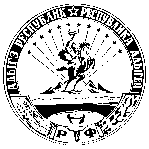 УРЫСЫЕ ФЕДЕРАЦИЕРадыгэ республикмуниципальнэ гъэпсыкiэ зиiэ«ЯБЛОНОВСКЭКЪЭЛЭ ПСЭУПIэм»иадминистрацие385141, Адыгэ Республик,Тэхътэмыкъое район, Яблоновскэ къ/п., Гагариным иур., 41/1,тел./факсыр (87771) 97801, 97394E-mail: yablonovskiy_ra@mail.ruСравнительный анализ поступлений доходов в бюджет МО "Яблоновское городское поселение" Сравнительный анализ поступлений доходов в бюджет МО "Яблоновское городское поселение" Сравнительный анализ поступлений доходов в бюджет МО "Яблоновское городское поселение" Сравнительный анализ поступлений доходов в бюджет МО "Яблоновское городское поселение" Сравнительный анализ поступлений доходов в бюджет МО "Яблоновское городское поселение" Сравнительный анализ поступлений доходов в бюджет МО "Яблоновское городское поселение" Сравнительный анализ поступлений доходов в бюджет МО "Яблоновское городское поселение" тыс.руб.№Наименование доходовПроцентФактичФактичОтклонениеТемп№Наименование доходовпоступленияисполнениеисполнение2023 г.роста№Наименование доходовв бюджет в 2022 г.в 2023 г.от2023г.№Наименование доходовпоселения2022г.к 2022г.1Налог на доходы физических лиц1045085,759435,414349,7131,82Акцизы 35421,05692,6271,6105,13Единый сельскохозяйственный налог501516,81260,0-256,883,14Налог на имущество физических лиц10014754,829715,214960,4201,45Земельный налог 10026283,036608,410325,4139,36Аренда земли505625,58986,93361,4159,77Аренда имущества1001024,9652,1-372,863,68Продажа имущества100000-9Продажа земельных участков504331,93229,4-1102,574,510Штрафы, санкции, возмещение ущерба1001,734,132,42005,911Инициативные платежи100150,00150,0-12Прочие неналоговые доходы100443,62282,31838,7-ИТОГО НАЛОГОВЫЕ И НЕНАЛОГОВЫЕ ДОХОДЫ104639,0147896,443257,4141,31пгт. Яблоновский, ул. Космическая, 41/14 720 526,02пгт. Яблоновский, ул. Гагарина, 39/13 759 828,03пгт. Яблоновский, ул. Титова, 646 001 175,04пгт. Яблоновский, ул. Железнодорожная, 7Б3 807 055,05пгт. Яблоновский, ул. Космическая, 33в6 081 813,06пгт. Яблоновский, ул. Космическая, 33а4 020 469,07пгт. Яблоновский, ул. Космическая, 33г3 662 332,08пгт. Яблоновский, ул. Андрухаева, 59а3 041 536,09пгт. Яблоновский, ул. Энгельса, 246 808 966,010пгт. Яблоновский, ул. Заводская, 342 877 090,011пгт. Яблоновский, ул. Пушкина, 177 494 401,012пгт. Яблоновский, ул. Лаухина, 7900 000,013пгт. Яблоновский, ул. Лаухина, 116 404 279,014пгт. Яблоновский, ул. Совхозная, 62 000 000,015пгт. Яблоновский, ул. Калинина, 6500 000,016пгт. Яблоновский, ул. Космическая, 39/11 230 828,0Итого по муниципальному образованию «Яблоновское городское поселение» в 2023г.Итого по муниципальному образованию «Яблоновское городское поселение» в 2023г.63 310 298,01пгт. Яблоновский, ул. Лаухина, 44 249 950,02пгт. Яблоновский, ул. Энгельса, 143 718 900,03пгт. Яблоновский, ул. Калинина, 43 302 800,04пгт. Яблоновский, ул. Железнодорожная, 3/13 456 100,05пгт. Яблоновский, ул. Железнодорожная, 182 952 400,06пгт. Яблоновский, ул. Железнодорожная, 112 919 550,07пгт. Яблоновский, ул. Железнодорожная, 42 956 050,08пгт. Яблоновский, ул. Лаухина, 94 239 000,09пгт. Яблоновский, ул. Дорожная, 2148 212 350,010пгт. Яблоновский, ул. Дорожная, 614 631 000,011пгт. Яблоновский, ул. Калинина, 6400 000,012пгт. Яблоновский, ул. Кочубея, 75 734 150,013пгт. Яблоновский, ул. Заводская, 342 200 000,014пгт. Яблоновский, ул. Лаухина, 73 463 850,015пгт. Яблоновский, ул. Железнодорожная, 32 952 400,016пгт. Яблоновский, ул. Карла Маркса, 14/13 006 100,017пгт. Яблоновский, ул. Пушкина, 191 100 000,0Итого по муниципальному образованию «Яблоновское городское поселение» в 2024г.Итого по муниципальному образованию «Яблоновское городское поселение» в 2024г.59 494 600,0За 2022 годЗа 2023 годРождаемость137167Смертность311306Цена контрактовКоличество контрактов 355 694 947, 6125Документы (количество)2023год2022 годВходящая корреспонденция47474437Архитектура10241101Обращение граждан9181102Платформа обратной связи (ПОС)329345Инцидент менеджмент1194788Всего82127773